„POP-UP“ ŽAIDIMAS, 4+ metaiINSTRUKCIJOSTURINYS1 žaidimo lenta, 16 spalvotų figūrėlių, 1 instrukcijų lapas„POP-UP“™ ŽAIDIMASTIKSLAS: būk pirmasis, perkėlęs savo 4 figūrėles per lentą iki finišo linijos.PARUOŠIMAS:• Kiekvienas žaidėjas pasirenka spalvą ir padeda 4 figūrėles į tos pačios spalvos namų bazę “ ” zonoje.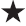 • Žaidėjai juda pagal laikrodžio rodyklę ant lentos – niekada priešais laikrodžio rodyklę.ŽAISKIME:Kiekvienas žaidėjas ridena kauliuką paspausdamas mygtuką vieną kartą. Išridenęs didžiausią skaičių eina pirmas. Po jo seka žaidėjas iš kairės.1. Norint išeiti iš namų bazės, reikia išridenti 6.2. Jei nepavyko išridenti 6, žaidėjas nepaeina ir žaidimą tęsia kitas žaidėjas.3. Išridenę 6 galite padėti savo figūrėlę į “” zoną, ridenti dar kartą ir paeiti išridentą langelių skaičių.4. Išridenę 6 gaunate papildomą ridenimą:• Galite perkelti savo figūrėlę iš namų bazės į “ ” zoną.• Arba paeiti su kita figūrėle 6 langelius.5. Jei nusileidote langelyje, kuriame yra kito žaidėjo figūrėlė, perkelkite tą figūrėlę į namų bazę.6. Figūrėlėms judant po visą lentą, jos turi pasiekti finišo liniją - 4 langelius centre.7. Galite padėti savo figūrėles finišo linijos langeliuose, jei išridenote tikslų reikalingą skaičių:• Išridenkite 4 ir galėsite padėti savo figūrėlę į arčiausiai centro esantį langelį (kur yra kauliukas), išridenkite 3 ir padėkite savo figūrėlę į trečią langelį ir t.t.8. Kai figūrėlė pasiekia finišo liniją, ji yra saugi.KAIP LAIMĖTI: pirmasis žaidėjas, perkėlęs visas 4 figūrėles per lentą į finišo liniją, laimi.